ECE 232LabTransformersObjective:To learn how real world transformers operate under ideal conditions. To learn what happens to the output voltage when the transformer is loaded.Preliminary Work:Consider the ideal transformer shown in Figure 1.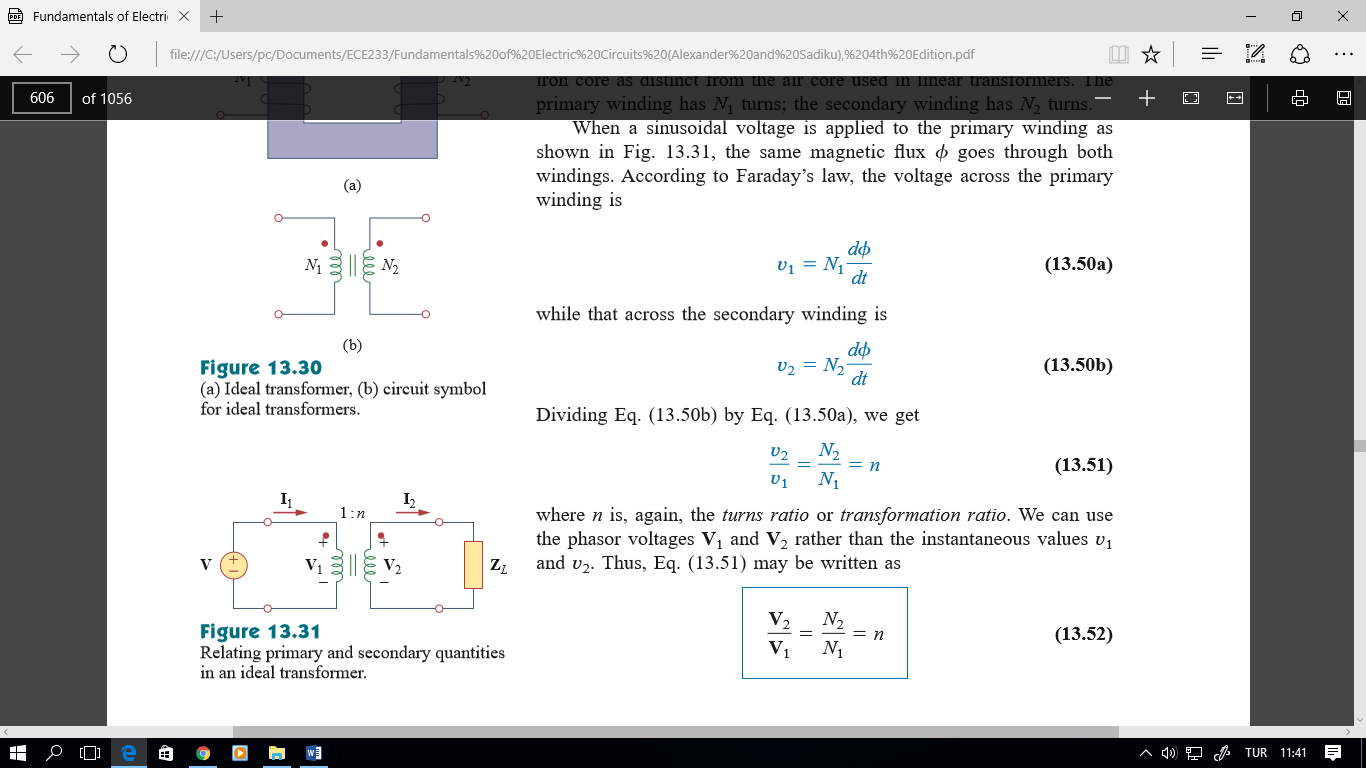 Figure 1Show the relation between If V , calculateIf Calculate .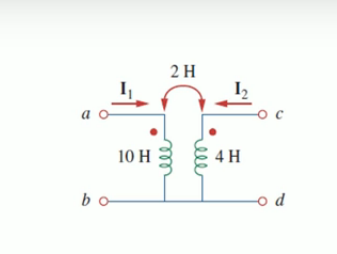 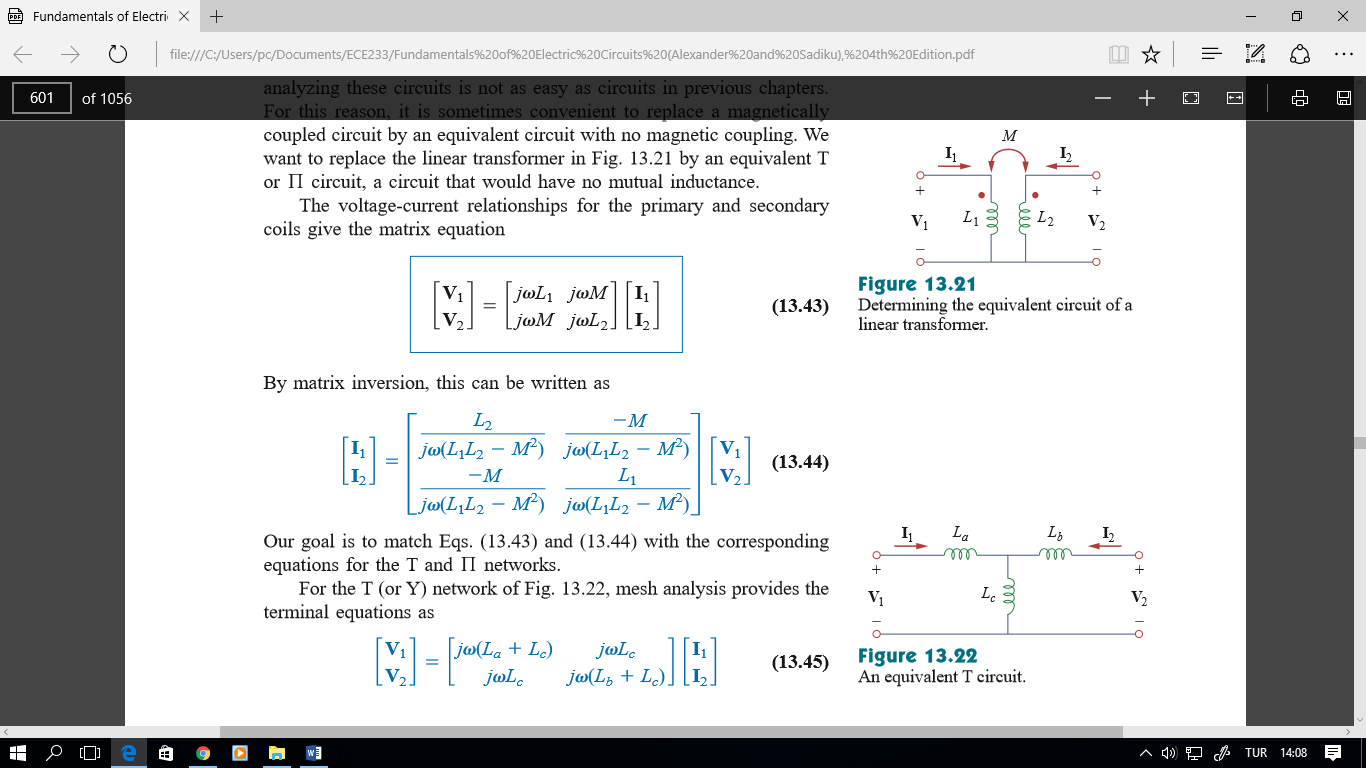 Figure 2a)Determine the T equiavalent circuit of the linear transformer in Fig 23)  Determine  the Π equivalent circuit of an linear transformer shown in Figure 3. 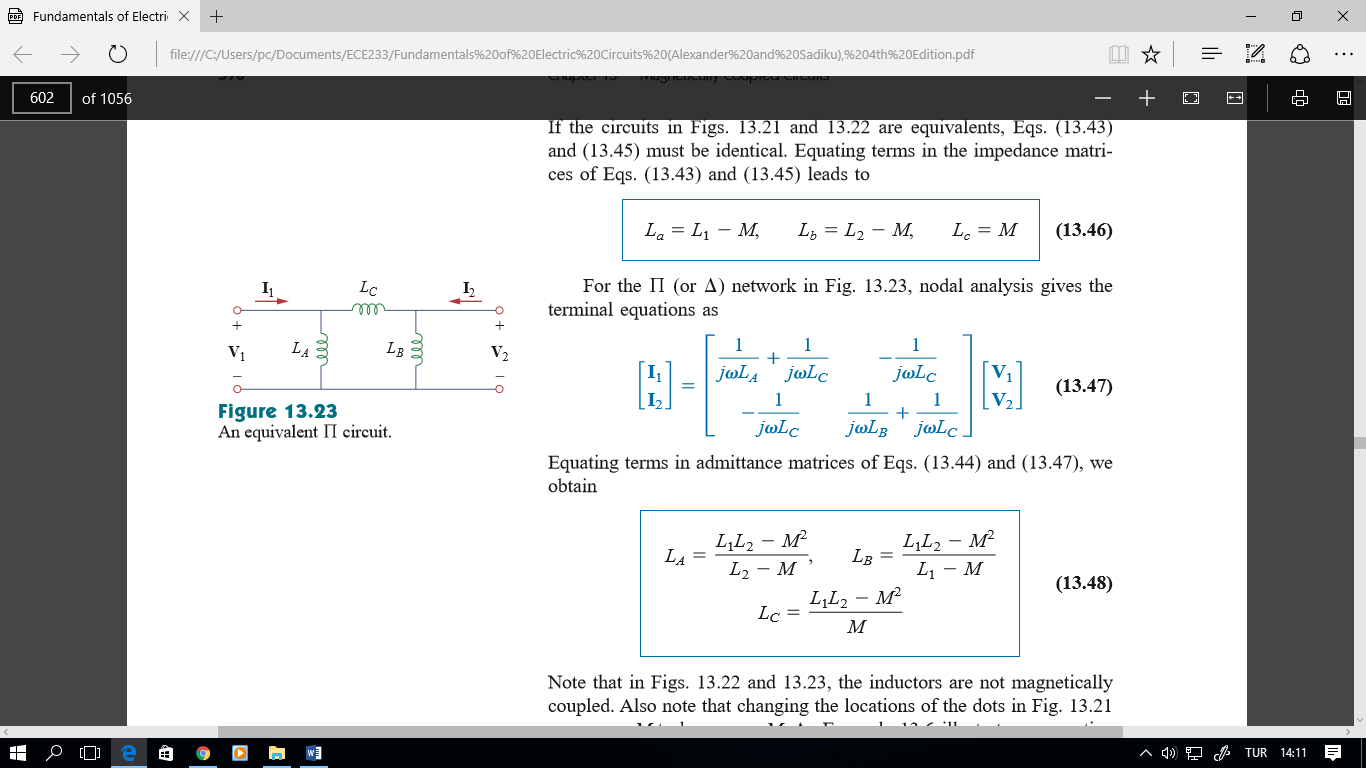 Figure 3EXPERIMENTAL WORKSet up the circuit of Figure 2. Adjust the sine wave output of the signal generator so that Vin(t) is a  sine wave with 50Hz frequency.2)Determine the complex power for the primary winding.